inocérosinocéros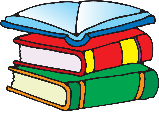 Le sujet indique de qui ou de quoi on parle dans une phrase :De bon matin, Jack part au marché.De qui parle-ton ? Jack → C’est le SUJETLe sujet commande l’accord du verbe :Jack obéit./ Jack et John obéissent.Le sujet peut être séparé du verbe par un mot ou un groupe de motsJack, de bon matin, part au marché.       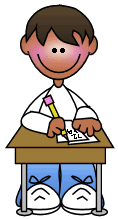 Vous le plantez.   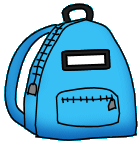 Pour t'assurer que tu as bien compris ta leçon, et pour l'apprendre, tu peux essayer  de répondre à ces questions. Tu peux également demander à un adulte de t'y aider.Réecris les phrases en indiquant « c’est….qui…. » pour trouver le sujet .Exemple : Lola fête son anniversaire→ C’est Lola qui fête son anniversaire.Dans la forêt, le chasseur s’avance sans bruit. Les lapins, apeurés, se cachent dans leur terrier. Du haut de son arbre, l’écureuil jette une noisette sur l’intrus. Trouve un sujet pour compléter les phrases. Attention aux accords du verbe.Chaque matin, ………passe devant la maison…………… n’ont pas bien dormi.……………….aiment observer les oiseaux sauvages.Pour le goûter, ………….fait un gâteau au chocolat.Pour le goûter, ………….fais un gâteau au chocolat.